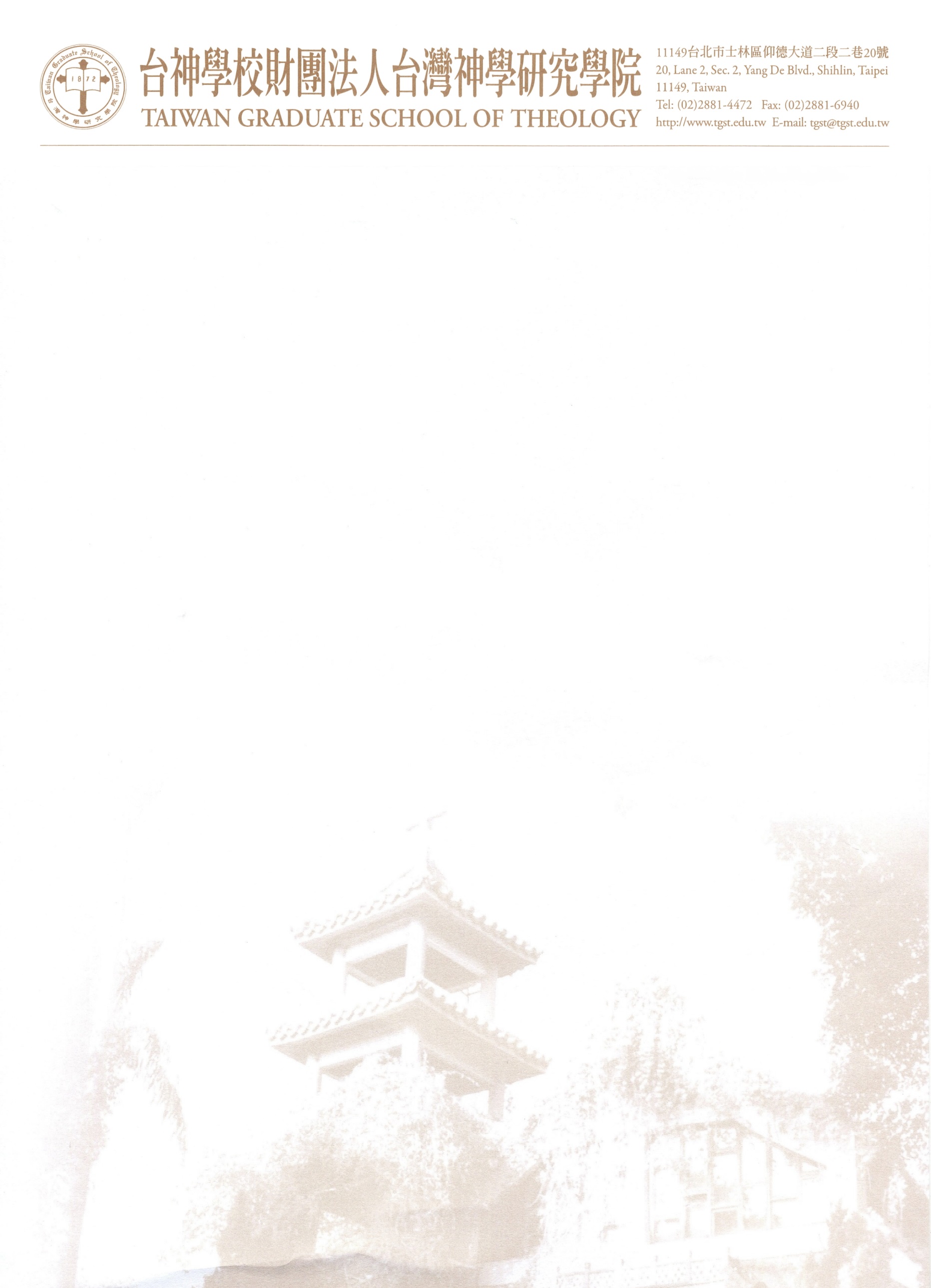 論文學位考試通知(姓)(副/助理)教授(名)　鈞鑒：承蒙惠允擔任本所○○學年度第○學期碩士論文學位考試口試委員。茲將碩士論文學位考試相關事宜條列如下，敬請蒞臨指導。論文題目：○○○研 究 生：○○○指導教授：(姓)(副/助理)教授(名)（所屬校名系所）口試委員：(姓)(副/助理)教授(名)（所屬校名系所）(姓)(副/助理)教授(名)（所屬校名系所）口試時間：民國○○年○○月○○日（星期○）○○時○○分至○○時○○分口試地點：臺北市士林區仰德大道二段二巷20號台灣神學研究學院○○○會議室專此　敬頌教褀所長(請所長簽章)聯絡人：助教 ○○○電話：02-28814472分機○○○註：校外口試委員聘書于學生學位考試當天交給老師！遠距視訊之校外老師聘書將寄給老師。